图 书 推 荐中文书名：《做你自己：股神巴菲特送给儿子的人生礼物》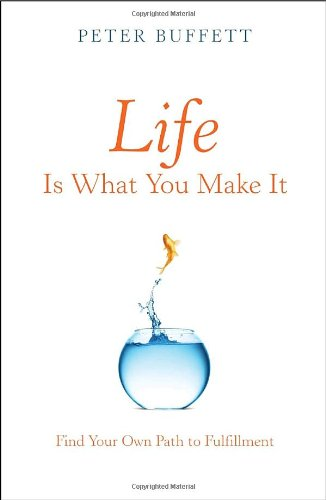 英文书名：LIFE IS WHAT YOU MAKE IT: FIND YOUR OWN PATH TO FULFILLMENT作    者：Peter Buffett出 版 社：Crown代理公司：InkWell/ANA/Lauren Li页    数：272页出版时间：2010年4月代理地区：中国大陆、台湾地区审读资料：电子稿类    型：励志版权已授：2011年授权新世界出版社，版权已回归。中简本出版记录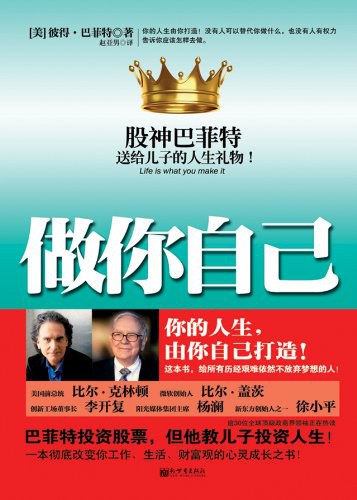 书  名：《做你自己：股神巴菲特送给儿子的人生礼物》作  者：（美）彼得·巴菲特出版社：新世界出版社译  者：赵亚男出版年：2011年3月页  数：214页定  价：28元装  帧：平装内容简介：股神父亲教我的12件事：会赚钱，还要会经营人生。//别把优势当成挡箭牌。//起点不重要，重要的是如何实现梦想。//游荡的人，未必是迷路的人。//追寻志向能激发我们最大的潜能。//停下来审视内心，是对时间和人生的投资。//找到真正喜欢做、世界也愿意为此付钱的事。//每一次错误都是学习的机会。//从心出发，思考什么才是自己真正想要的。//成功离不开能力、热情和坚持。//金钱不是最重要的，重要的是工作的实质。//我们无法选择人生从哪里开始，但可以选择要成为什么样的人。“股神”之子彼得•巴菲特，为我们带来了这本世界级的心灵成长之书——《做你自己》。他的父亲沃伦•巴菲特是名列《时代》杂志全球100大最具影响力人物榜、富可敌国的“股神”。身为股神之子，彼得•巴菲特却没有继承衣钵成为华尔街金童，而是走上音乐道路。他从父亲那里获益最大的是一套人生哲学：人一生最大的财富，就是能做自己！他在名校斯坦福大学只念了三个学期便决定休学，从零开始打造音乐梦。尽管历经波折，但他终于靠自己的力量，收获了属于自己的成功，赢得美国电视界最高荣誉“艾美奖”。 父亲让彼得听从自己内心的声音，发挥自己的天赋，而非盲从，于是彼得选择了截然不同的音乐之路，这才是他人生真正的激情所在！能有个“股神”父亲，彼得的确不是一般的幸运，因为从父亲身上，他看到了什么是认真和自律、如何勇于面对挑战，并且尽情享受自己所选择的人生。彼得•巴菲特以他动人的人生经历告诉你：唯有“做你自己”才能永远怀抱热情，拥有迈向成功所需要的一切意志、胆识和决心！作者简介：你或许没听说过艾美奖得主彼得·巴菲特（Peter Buffet），但一定听说过彼得的父亲——沃伦·巴菲特（Warren Buffett），他是名列《时代》杂志全球l00名最具影响力人物榜、富可敌国的“股神”。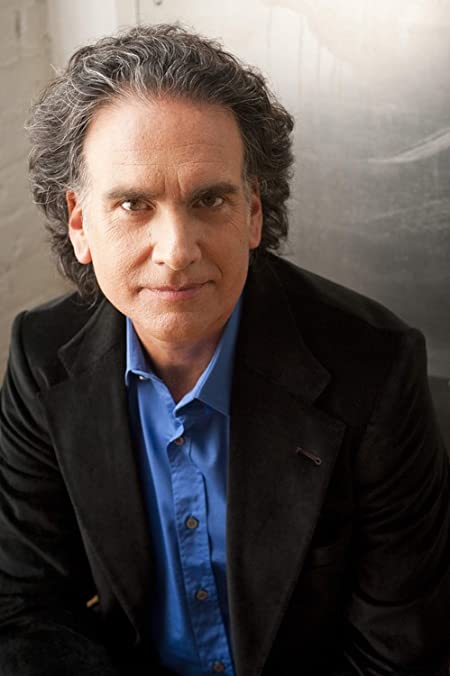 然而，身为股神之子，彼得·巴菲特选择成为一名音乐家、作曲家、慈善家和作家。他的音乐事业开始于上个世纪八十年代早期，为新兴的MTV创作音乐，1990年奥斯卡获奖电影《与狼共舞》中令人难忘的“火舞”配乐便是他的得意之作。迄今为止，彼得已经以自己的名义发行了15张专辑，还为Narada、Epic和Hollywood灌制国唱片。个人主页www.peterbuffett.com媒体评价：“彼得给我们带来了一本睿智而鼓舞人心的书。每个在世界上寻求自己位置的年轻人都应该读一读这本书，每个希望给儿女最好人生开端的家庭都应当有这本书。”——比尔·克林顿（Bill Clinton），第42任美国总统“我们了解并且欣赏彼得，《做你自己》完美地捕捉了彼得身上的精神、激情和价值观。我们会让每个家庭成员都阅读和讨论这本书。”——比尔和梅琳达·盖茨（Bill & Melinda Gates）《做你自己:股神巴菲特送给儿子的人生礼物》目录Preface 前言Chapter 1 安于平凡Chapter 2 没有什么是谁“应得”的Chapter 3 是否真有“机会平等”这件事？Chapter 4 喜忧参半的选择Chapter 5 志向的秘密Chapter 6 买时间Chapter 7 别只发掘天赋，还要造就天赋Chapter 8 迈向新境界的大门Chapter 9 要当心自己许的愿Chapter 10 所谓的“成功”，究竟是什么Chapter 11 家财万贯的隐忧Chapter 12 回馈，是一门优雅的艺术Thanks 致谢谢谢您的阅读！请将反馈信息发至：李文浩（Lauren Li）安德鲁·纳伯格联合国际有限公司北京代表处北京市海淀区中关村大街甲59号中国人民大学文化大厦1705室邮编：100872电话：010-82449901传真：010-82504200Email：Lauren@nurnberg.com.cn网址：http://www.nurnberg.com.cn
微博：http://weibo.com/nurnberg豆瓣小站：http://site.douban.com/110577/新浪微博：安德鲁纳伯格公司的微博_微博 (weibo.com)微信订阅号：ANABJ2002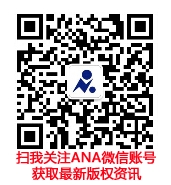 